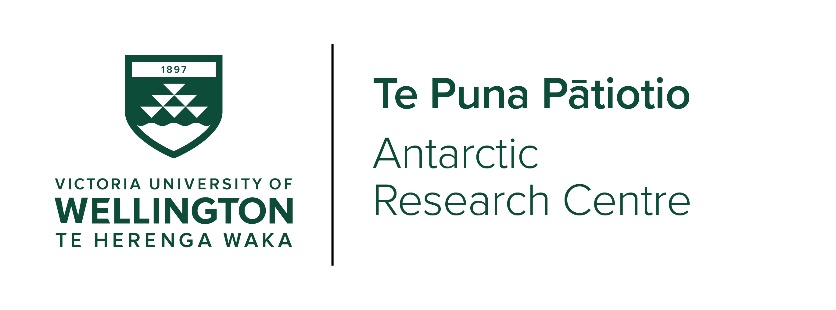 Endowed Development Fund 2024Applications close 12pm noon, Thursday 28 March 2024. We are now seeking grant applications to the ARC Endowed Development Fund (EDF) for 2024. This fund is managed by Victoria University Foundation and was set up in 2004 through donations from Victoria University Antarctic Alumni and Supporters. Scope of FundingFunding will be considered for any Victoria University postgraduate student or early career academic studying a topic relating to the Antarctic region or Antarctica’s influence on NZ. Purpose of funding may include:Supporting international travel to work with collaboratorsAttending summer schoolsPresenting at conferences (international or within NZ)Writing paper(s) based on a thesisTravelling and attending NZ conferencesAnalyses.NotesEDF may not be used as leverage for Faculty Strategic Research Grant (FSRG) applications. Contributions towards FSRG is to be sourced via supervisor’s funding, or in special circumstances Centre/Institute/School.Funding may be sought up to $5,500.Students may apply once per year. All applications will be assessed on merit.When funding has been granted to write a paper after thesis, conditions of contract and timing of payment may be negotiated between the student and supervisor in consultation with the ARC Operations Manager.Masters students will only be considered for international travel under special circumstances.ApplicationApplications should be made on the attached form, and should be discussed and approved by at least one of your project supervisors. The completed form should be emailed to anna.bowron@vuw.ac.nz no later than 12pm noon, Thursday 28 March 2024. Your supervisor will then be asked to complete a recommendation form in confidence by Wednesday 10 April 2024. The Scholarship committee will meet the following week to assess applications.Applicants will be advised of the outcome in April.Please contact Anna Bowron if you require any further information. ARC Endowed Development Fund Research Grant Application form 2024Please complete this form and email to anna.bowron@vuw.ac.nz no later than 12pm noon, Thursday 28 March 2024. TO BE COMPLETED BY THE STUDENT:Name of applicant: ______________________________________________________________________Postgraduate degree & year: ______________________________________________________________School/Centre: __________________________________________________________________________Email: __________________________________________________________________________________Supervisor: ____________________________________________________________________________DESCRIPTIONPlease give brief details of the objectives of your postgraduate research and how it relates to the Antarctic, what the research grant in this application would enable you to do, and how this will advance your research.  If the application is for conference attendance, you should give full details of the conference and the research that you intend to present (Please note, except in exceptional circumstances, funding will not be given to Masters students to attend international conferences). Continue on a separate sheet if necessary.Please show the total funding required for the project in the first table, and the various sources of funding for the project (including this application) in the second table. If there are no other sources of funding, please icate this clearly.SOURCES OF FUNDING:Please list the sources that will contribute to the project budget.This application (up to a max of $5,500)				$_________School/Centre (specify application status)			$_________Other funding (specify source and application status)		$_________Own contribution						$_________TOTAL (NB This should match “TOTAL REQUIRED”)				$_________PREVIOUS GRANTS AWARDED IN THE LAST THREE YEARSProject _________________________________________________	Grant	$__________Project _________________________________________________	Grant	$__________Project _________________________________________________	Grant	$__________ETHICAL CONSIDERATIONSDoes the project require the use of human subjects?			YES  /  NO  /  N/AIf yes, please refer to the Human Ethics committee guidelines for the appropriate approval process.  Copies of the guidelines are available from Departments/Schools.Does the project require the use of animal subjects?			YES  /  NO  /  N/AIf yes, please refer to the Animal Ethics committee guidelines for the appropriate approval process.  Copies of the guidelines are available from Departments/Schools.Has appropriate ethical approval been obtained for this project?		YES  /  NO  /  N/AApproval granted by: Human Ethics Committee (  ), Animal Ethics Committee (  ), School/Dept. Ethics Committee (  ),Other (specify) _______________________Date of approval _____________________REFERENCEPlease name your supervisor who will be asked to comment on the merits of your application:Name _____________________	Email	_________________________________
Phone	___________________________________________________________________		_____________________Signature of applicant						DateFUNDING REQUIRED: Please give details of the  full costs of the project, with expected timing. FUNDING REQUIRED: Please give details of the  full costs of the project, with expected timing. FUNDING REQUIRED: Please give details of the  full costs of the project, with expected timing. FUNDING REQUIRED: Please give details of the  full costs of the project, with expected timing. RequiredApprox dateApprox dateTravel:Fares
Meals & accommodation
Other travel costs (fuel, etc)
TOTAL$$$$Research assistance:__________hours @ $_______per hour*$Equipment (normal maximum $1000)   EQUIPMENT REMAINS THE PROPERTY OF VUW$Other costs (specify)________________________________$TOTAL REQUIRED	$*  This must include provision for holiday pay at 8% and kiwisaver at 3%*  This must include provision for holiday pay at 8% and kiwisaver at 3%*  This must include provision for holiday pay at 8% and kiwisaver at 3%*  This must include provision for holiday pay at 8% and kiwisaver at 3%